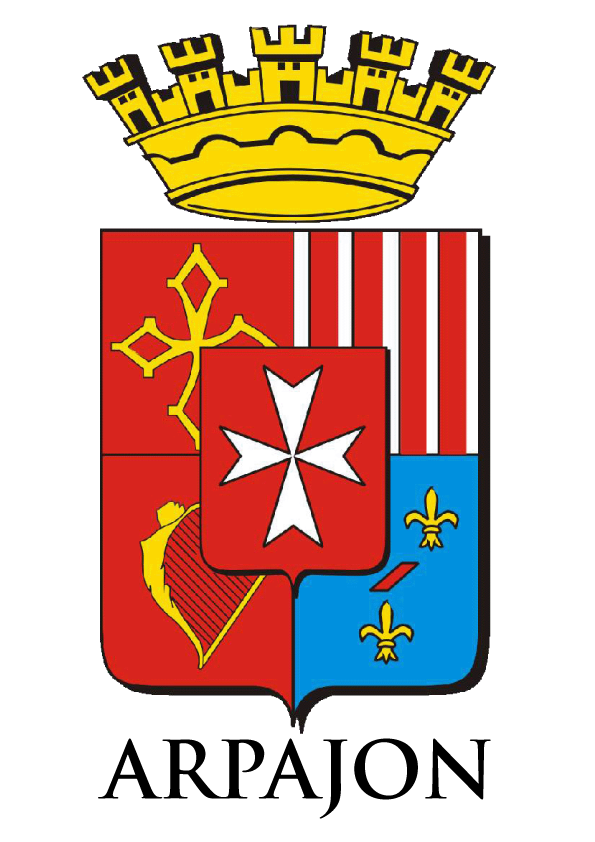 OBLIGATIONS DE L’ASSOCIATIONCommunication de documents aux collectivités publiques (Code Général des Collectivités Territoriales Article L1611-4 ; Loi du 1er Juillet 1901 Article 5) Article L 1611-4 :« Toute association, œuvre ou entreprise ayant reçu une subvention peut être soumise au contrôle des délégués de la collectivité qui l’a accordée.Tous groupements, associations, œuvres ou entreprises privées qui ont reçu dans l’année en cours, une ou plusieurs subventions sont tenus de fournir à l’autorité qui a mandaté la subvention une copie certifiée de leurs budgets et de leurs comptes de l’exercice écoulé, ainsi que tous documents faisant connaître les résultats de leur activité ».Article L 2313-1-5° :« … Dans les communes de 3 500 habitants et plus, les documents budgétaires… sont assortis en annexe...,  du bilan (*) certifié conforme du dernier exercice connu des organismes dans lesquels la commune détient une part du capital, ou au bénéfice desquels la commune a garanti un emprunt, ou versé une subvention supérieure à 72 225 € ou représentant plus de 50 %  du budget de l’organisme ».(*) Nota bene : il s’agit du bilan au sens comptable constituant l’état des éléments de l’actif et du passif, et faisant apparaître leur différence qui correspond aux capitaux propres.PIECES A JOINDRE A VOTRE DEMANDEPour être recevable, toute demande de subvention doit être IMPERATIVEMENT accompagnée des pièces suivantes :Lors d’une première demande :Récépissé de déclaration à la Préfecture ou Sous PréfectureCopie de l’extrait de publication au Journal OfficielStatuts signés par le PrésidentPour toute demande :Composition du Conseil d’administration avec nom et fonction des membresLe présent dossier dûment complété Procès verbal de la dernière Assemblée Générale signé par le PrésidentCompte de résultat daté et signé par le Président et le TrésorierBudget prévisionnel daté et signé par le Président et le TrésorierUn bilan annuel d’activités (actions entreprises, projets réalisés...) signé par le PrésidentRelevé d’Identité Bancaire ou Postal au nom de l’association à coller à l’emplacement prévuNuméro d’immatriculation au répertoire SIRENECopie de l’attestation d’assurance de l’associationEn cas de changement de statuts :Récépissé de déclaration de modification statutaire à la Préfecture ou Sous Préfecture, y compris en cas de changement des membres du bureauCopie de l’extrait de publication au Journal OfficielNouveaux statutsInformations pratiques sur le contenu du dossierCe dossier permet aux services administratifs de connaître votre association. Vous pouvez joindre tout document utile pour la compréhension de l’activité de l’association. Fiches 1 : Présentation de l’associationCette fiche présente votre association et ses activités. Elle permet de déterminer le service gestionnaire de votre dossier.Fiche 2 : Membres du bureauCette fiche nous permet d’identifier les dirigeants de votre association. Si vous disposez déjà d’un tel document, vous pouvez l’envoyer à la place de la fiche 2.Fiches 3 : Fonctionnement de l’associationCette fiche apporte des précisions sur le mode de fonctionnement de votre association, sa taille, ses moyens etc. Elle est indispensable pour évaluer les besoins de l’association.Fiche 4 : Compte de résultatCette fiche doit être utilisée pour présenter votre compte de résultat (année passée). C’est un modèle simplifié. Il est possible d’envoyer les propres documents de l’association s’ils sont déjà existants (par exemple documents fournis à l’Assemblée générale annuelle). Fiche 5 : Budget prévisionnelCette fiche doit être utilisée pour présenter votre budget prévisionnel (année à venir). C’est un modèle simplifié. Il est possible d’envoyer les propres documents de l’association s’ils sont déjà existants (par exemple documents fournis à l’Assemblée générale annuelle). Le budget prévisionnel doit obligatoirement faire apparaître le montant de la subvention demandée.Fiche 6 : Modèle de bilan d’activitéVous devez présenter un rapport d’activités de l’année précédente afin de justifier de vos actions. Il est possible d’envoyer les propres documents de l’association s’ils sont déjà existants (par exemple documents fournis à l’Assemblée générale annuelle).Fiche 7 : Attestation sur l’honneur Cette fiche formalise la demande officielle du représentant légal de l’association. Elle est obligatoirement complétée et signée.NOM DE L’ASSOCIATION en toutes lettres (en cas de changement récent indiquer aussi l’ancien titre) :........................................................................................................................................................................................................................................................................................................................................................................................................................................................................................................................................................................OBJET DE L’ASSOCIATION (cf statuts) :........................................................................................................................................................................................................................................................................................................................................................................................................................................................................................................................................................................................................................................................................................Activité principale de l’association :........................................................................................................................................................................................................................................................................................................................................................................................................................................................................................................................................................................................................................................................................................ADRESSE SIÈGE SOCIAL :...........................................................................................................................................................................................................................................................................................................................................Code Postal : .................................  COMMUNE :  …………………………………………………………ADRESSE POSTALE (si différente du siège social) :............................................................................................................................................................................................................................................................................................................................................Code Postal : .................................  COMMUNE :  …………………………………………………………Téléphone : ………………………………………………  Télécopie : ………………………………………E-mail :………………………………………………………..@………………………………………………….PRESIDENT : Mr Mme NOM : …………………………….............................. Prénom : ……………………………………………..Adresse : ……………………………………………………………………………………………………….…………………………………………………………………………………………………………………………Profession : ……………………………………………………………………………………………………….Téléphone domicile : ………………………………… Téléphone portable : ………………………..….Adresse e-mail : ……………………………………………………@………………………………….………TRÉSORIER : Mr Mme NOM : …………………………….............................. Prénom : ……………………………………………..Adresse : ……………………………………………………………………………………………………….…………………………………………………………………………………………………………………………Profession : ……………………………………………………………………………………………………….Téléphone domicile : ………………………………… Téléphone portable : ………………………..….Adresse e-mail : ……………………………………………………@………………………………….………SECRÉTAIRE : Mr Mme NOM : …………………………….............................. Prénom : ……………………………………………..Adresse : ……………………………………………………………………………………………………….…………………………………………………………………………………………………………………………Profession : ……………………………………………………………………………………………………….Téléphone domicile : ………………………………… Téléphone portable : ………………………..….Adresse e-mail : ……………………………………………………@………………………………….………STATUTS DE L’ASSOCIATION (Loi 1901)Déclarée à la Préfecture ou sous-Préfecture de : …………………………………… le : ………….……N° d’enregistrement : ………………………….. Date de parution au Journal Officiel : ……………..ASSOCIATION RECONNUE D’UTILITE PUBLIQUE	OUI  	NON  Référence : date et numéro du Décret : …………………………………………………………………..VOTRE ASSOCIATION EST-ELLE AGREEE ?	OUI  	NON   N° d’agrément et autorité administrative compétente : ……………………………………………………………………………………………………………..…………………………………………………………………………………………………………….Date d’agrément : …………………………. Date de la parution au Journal Officiel : ………….….Numéro SIRET OBLIGATOIRE (1) : …………………………………… Code NAF/APE :…………Numéro SIREN OBLIGATOIRE (1) : …………………………………. (1)La démarche est simple et gratuite : il vous suffit d’envoyer votre demande à l’INSEE accompagnée de vos statuts et d’une copie de la parution au journal officiel de la création de votre association.	Adresse : INSEE - 131 rue du Faubourg Bannier – 45034 Orléans cedex 01ÊTES-VOUS UNE ASSOCIATION À VOCATION COMMUNALE ?	OUI  	NON  ÊTES-VOUS AFFILIÉ A UNE FÉDÉRATION : DÉPARTEMENTALE	OUI  	NON  	RÉGIONALE	OUI  	NON  	NATIONALE	OUI  	NON  Laquelle ou lesquelles ?…………………………………………………………………………………………………………………………………………………………………………………………………………………………………………………………………………………………………………………………………………………………………………………………………………………………………………………………………………………………………………RENSEIGNEMENTS D’ORDRE ADMINISTRATIFS ET FINANCIERSPERSONNEL DE L’ASSOCIATIONNOMBRE DE PERSONNES SALARIEES : ………………Nombre de Contrat à Durée Indéterminée : ………………Nombre de Contrat à Durée Déterminée : ………………Nombre de Contrats Aidés (CES, Service-Civique, Alternance, etc…) ………………Indiquer votre numéro d’employeur : ………………………………………………………Joindre une attestation sur l’honneur indiquant que vous êtes en règle vis-à-vis de l’administration fiscale et de l’URSSAF.MOYENS MATERIELS DE L’ASSOCIATIONSi vous disposez d’un LOCAL :L’association est propriétaire	L’association est locataire     Montant du loyer : …………………………………..Les locaux sont mis à disposition à titre gracieux  Par qui ?………………………………………………………………………………………..RENSEIGNEMENTS BANCAIRES Joindre un relevé d’identité bancaire ou postal au nom exact de l’association (en aucun cas le compte ne peut être ouvert au nom d’une personne physique)Coller ici obligatoirement le RIB ou le RIP :COMPAGNIE D’ASSURANCE DU DEMANDEUR(renseignements obligatoires pour les associations utilisant des locaux de la commune d’Arpajon)Nom : ………………………………………………………………………………………………………………Adresse : ………………………………………………………………………………………………………..…N° de contrat type (Responsabilité Civile ou autre) précisez : ………………………………………...Contrat courant jusqu’au (date) : ……………………………………………………………………………NOMBRE DE PERSONNES GARANTIESEncadrement : ………………………………Adhérents : ………………………………….Bénévoles : ………………………………….Bénéficiaires (Public concerné lors des manifestations) : ………………………………………………..A compléter impérativement : Excédent :_______________________ €   OU  Perte de l’exercice : _____________________ €Fonds de réserve de l’association : _______________________ €    Signature du Président Signature du PrésidentRenseignements concernant l’activité de l’année écoulée (décrivez succinctement l’activité de l’association en faisant ressortir l’utilisation des aides apportées par la commune d’Arpajon)…………………………………………………………………………………………………………………………………………………………………………………………………………………………………………………………………………………………………………………………………………………………………………………………………………………………………………………………………………………………………………………………………………………………………………………………………………………………………………………………………………………………………………………………………………………………………………………………………………………………………………………………………………………………………………………………………………………………………………………………………………………………………………………………………………………………………………………………………………………………………………………………………………………………………………………………………………………………………………………………………………………………………………………………………Renseignements concernant l’activité de l’année à venir :……………………………………………………………………………………………………………………………………………………………………………………………………………………………………………………………………………………………………………………………………………………………………………………………………………………………………………………………………………………………………………………………………………………………………………………………………………………………………………………………………………………………………………………………………………………………………………………………………………………………………………………………………………………………………………………………………………………………………………………………………………………………………………………………………………………………………………………………………………………………………………………………………………………………………………………………………………………………………………………………………………………………………………………………………Je certifie sur l’honneur que toutes les informations comprises dans le présent dossier sont exactes.J’ai pris connaissance des articles L 1611-4 et L 2313-1-5°  du Code Général des Collectivités Territoriales qui donne à la commune un pouvoir de contrôle sur notre association et qui fixe les conditions d’une publication de nos comptes en annexe du budget communal.La Loi n° 78-17 du 6 Janvier 1978 relative à l’informatique, aux fichiers et aux libertés, s’applique aux réponses faites à ce formulaire.Elle garantit un droit d’accès et de rectifications, pour les données vous concernant, auprès des services communaux.Autorisez-vous la commune d’Arpajon à communiquer ces informations, hors données budgétaires ?	OUI  	NON  Fait à …………………………………………………, le ……………………………………………(signature obligatoire)Le Président,		Le Trésorier,COMMUNICATION EN RETOUR DU DOSSIER DUMENT COMPLÉTÉ EN MAIRIE D’ARPAJONAVANT le 15 Février 2020PIECES À JOINDRE À VOTRE DEMANDE :BUDGET INFÉRIEUR A 152 550 € : Copie certifiée conforme des budgets et comptes de résultats de l’exercice écoulé signé par le Maire ou le Trésorier.BUDGET SUPÉRIEUR A 152 550 € : Copie certifiée par un Commissaire au Comptes.RAPPORT D’ACTIVITÉ DE L’ANNÉE ECOULÉERELEVÉ D’IDENTITÉ BANCAIRE OU POSTALE DEPENSESMONTANT EN EUROSRECETTESMONTANT EN EUROS60 Achats70 - Ventes de produits finis, prestations de servicesAchats d'études et de prestations de services_____________________ €Marchandises_____________________ €Achats non stockés de matières et fournitures (alimentation…)_____________________ €Prestations de services_____________________ €Fournitures non stockables (eau, énergie)_____________________ €Produits des activités annexes _____________________ €Fournitures administratives_____________________ €74 - Subventions d'exploitationFournitures d'entretien et de petit équipement_____________________ €Etat (à détailler)_____________________ €Autres fournitures_____________________ €DDASS_____________________ €61 - Services extérieurs_____________________ €Politique de la Ville_____________________ €Sous-traitance générale_____________________ €Emploi et solidarité_____________________ €Locations mobilières et immobilières_____________________ €Jeunesse et Sport_____________________ €Entretien et réparation_____________________ €Autre : _______________________________________________ €Assurances_____________________ €Région_____________________€Documentation_____________________ €Département (à détailler)Divers_____________________ €_____________________________________________________ €Formations_____________________ €_____________________________________________________ €62 - Autres services extérieursCommune(s)Rémunérations intermédiaires et honoraires_____________________ €_____________________________________________________ €Publicité, publications_____________________ €_____________________________________________________ €Déplacements, missions et réceptions_____________________ €_____________________________________________________ €Frais postaux et télécommunication_____________________ €Organismes sociaux (à détailler)Services bancaires_____________________ €_____________________________________________________ €Divers_____________________ €_____________________________________________________ €Impôts et taxes sur rémunérations_____________________ €Fonds européensAutre impôts et taxes_____________________ €_____________________________________________________ €Autres (précisez)_____________________________________________________€64 - Charges de personnel75 - Autres produits de gestion couranteRémunération du personnel_____________________ €Cotisations_____________________ €Charges sociales_____________________ €Autres_____________________ €Autres charges de personnel_____________________ €76 - Produits financiers_____________________ €65 - Autres charges de gestion courante_____________________ €77 - Produits exceptionnels67 - Charges exceptionnelles_____________________ €Sur opérations de gestion_____________________ €68 Dotation aux amortissements, provisions et engagements_____________________ €Sur exercices antérieurs_____________________ €78 - Reprise sur amortissements et provisions_____________________ €TOTAL DES CHARGES_____________________ €TOTAL DES PRODUITS_____________________ €86 - Emploi des contributions volontaires en nature 87 - Contributions volontaires en natureSecours en nature_____________________ €Bénévolat_____________________ €Mise à disposition gratuite des biens et prestations_____________________ €Prestations en nature_____________________ €Personnes bénévoles_____________________ €Dons en nature_____________________ €TOTAL DES CHARGES_____________________ €TOTAL DES PRODUITS_____________________ €DEPENSESMONTANT EN EUROSRECETTESMONTANT EN EUROS60 - Achats70 - Ventes de produits finis, prestations de services-Achats d'études et de prestations de services_____________________ €Marchandises_____________________ €Achats non stockés de matières et _____________________ €Prestations de services_____________________ €fournitures (alimentation…)_____________________ €Produits des activités annexes _____________________ €Fournitures non stockables (eau, énergie)_____________________ €74 - Subventions d'exploitationFournitures administratives_____________________ €Etat (à détailler)_____________________ €Fournitures d'entretien et de petit équipement_____________________ €DDASS_____________________ €Autres fournitures_____________________ €Politique de la Ville_____________________ €61 - Services extérieursEmploi et solidarité_____________________ €Sous-traitance générale_____________________ €Jeunesse et Sport_____________________ €Locations mobilières et immobilières_____________________ €Autre : _______________________________________________ €Entretien et réparation_____________________ €Région     _____________________ €Assurances_____________________ €Département (à détailler)Documentation_____________________ €_____________________________________________________ €Divers_____________________ €_____________________________________________________ €Formations_____________________ €Commune(s)Publicité, publications_____________________ €_____________________________________________________ €Déplacements, missions et réceptions_____________________ €_____________________________________________________ €Frais postaux et télécommunication_____________________ €_____________________________________________________ €Services bancaires_____________________ €Organismes sociaux (à détailler)_____________________ €Divers_____________________ €_____________________________________________________ €Fonds européens_____________________ €63 - Impôts et taxesCNASEA (emplois aidés)_____________________ €Impôts et taxes sur rémunérations_____________________ €Autres (précisez)Autre impôts et taxes_____________________ €_____________________________________________________ €_____________________________________________________ €64 - Charges de personnelRémunération du personnel_____________________ €75 - Autres produits de gestion Charges sociales_____________________ €couranteAutres charges de personnel_____________________ €Cotisations_____________________ €Autres_____________________ €65 - Autres charges de gestioncourante_____________________ €76 - Produits financiers_____________________ €67 - Charges exceptionnelles_____________________ €77 - Produits exceptionnelsSur opérations de gestion_____________________ €68 - Dotation aux amortissements, Sur exercices antérieurs_____________________ €provisions et engagements_____________________ €78 - Reprise sur amortissements et provisions_____________________ €TOTAL DES CHARGES_____________________ €TOTAL DES PRODUITS_____________________ €86 - Emploi des contributions volontaires en nature 87 - Contributions volontaires en natureSecours en nature_____________________ €Bénévolat_____________________ €Mise à disposition gratuite des biens et prestations_____________________ €Prestations en nature_____________________ €Personnes bénévoles_____________________ €Dons en nature_____________________ €TOTAL DES CHARGES_____________________ €TOTAL DES PRODUITS_____________________ €